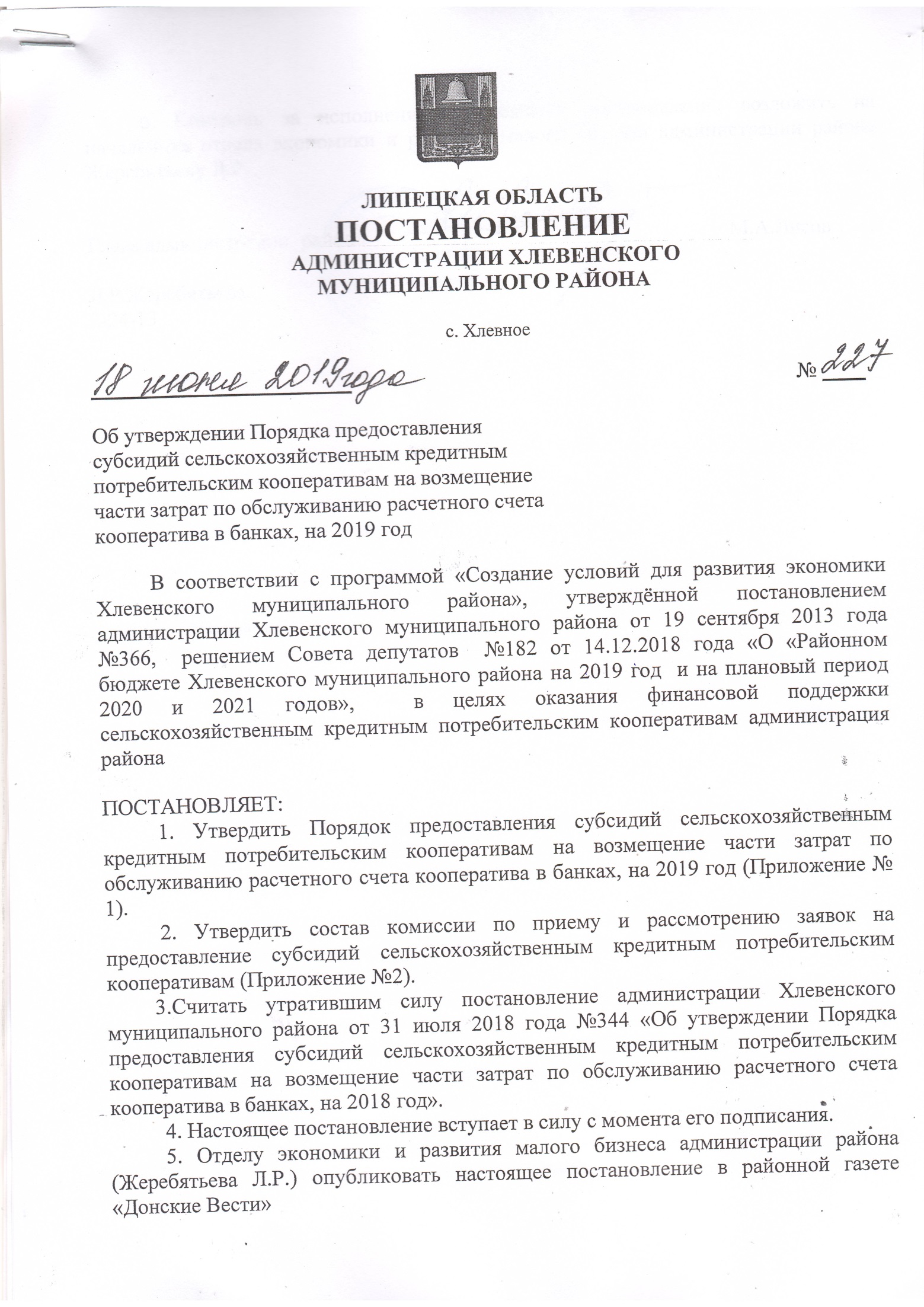 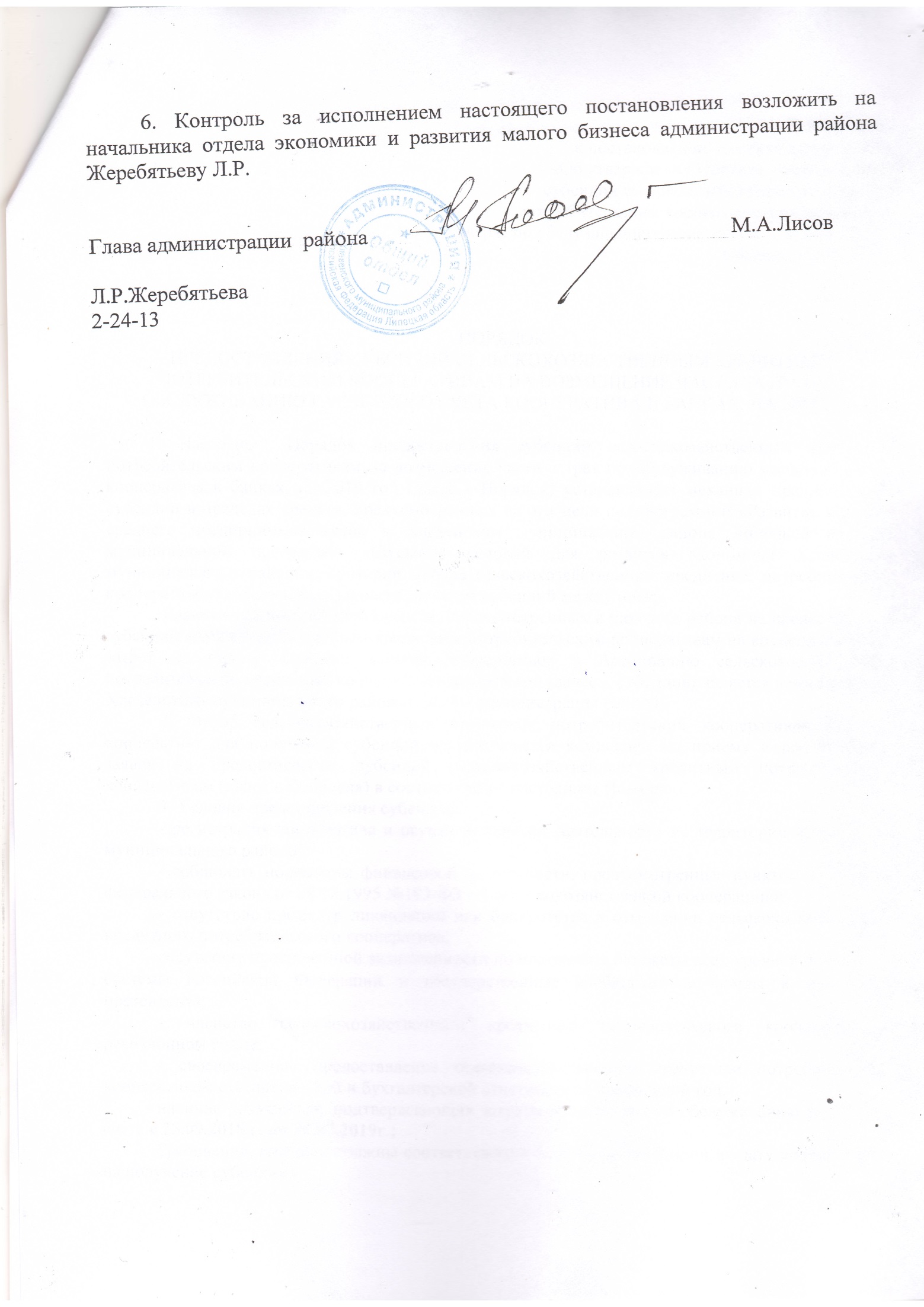 Приложение 1к постановлению администрации района «Об утверждении Порядка  предоставления субсидий сельскохозяйственным кредитнымпотребительским кооперативам на возмещениезатрат по обслуживанию расчетного счета кооперативав банках, на 2019 год»ПОРЯДОКпредоставления субсидий СЕЛЬСКОХОЗЯЙСТВЕННЫМ КРЕДИТНЫМ ПОТРЕБИТЕЛЬСКИМ КООПЕРАТИВАМ НА ВОЗМЕЩЕНИЕ ЧАСТИ ЗАТРАТ ПО ОБСЛУЖИВАНИЮ РАСЧЕТНОГО СЧЕТА КООПЕРАТИВА В БАНКАХ, НА 2019 ГОД1. Настоящий Порядок предоставления субсидий сельскохозяйственным кредитным потребительским кооперативам на возмещение части затрат по обслуживанию расчетного счета кооператива в банках, на 2019 год (далее - Порядок) устанавливает механизм предоставления субсидий в пределах средств, предусмотренных на эти цели подпрограммой «Развитие малого и среднего предпринимательства в Хлевенском муниципальном районе Липецкой области» муниципальной программы «Создание условий для развития экономики Хлевенского муниципального района», критерии отбора сельскохозяйственных кредитных потребительских кооперативов (далее - СКПК) и распределения субсидий между ними. Главным распорядителем средств, предусмотренных в бюджете района на предоставление субсидий сельскохозяйственным кредитным потребительским кооперативам на возмещение части затрат по уплате членских взносов кооперативов в Ассоциацию сельскохозяйственных потребительских кредитных кооперативов на 2019 год (далее – субсидия) является администрация Хлевенского муниципального района (далее – администрация района).2. Отбор сельскохозяйственных кредитных потребительских кооперативов (далее - кооператив) для получения субсидий осуществляется комиссией по приему и рассмотрению заявок на предоставление субсидий сельскохозяйственным кредитным потребительским кооперативам (далее - Комиссия) в соответствии с настоящим Порядком.3. Условия предоставления субсидии:- регистрация кооператива и осуществление им деятельности на территории Хлевенского муниципального района;- соблюдать нормативы финансовой деятельности, предусмотренные пунктом 11 ст. 40.1 федерального закона от 08.12.1995 №193-ФЗ «О сельскохозяйственной кооперации»;- отсутствие процедур ликвидации или банкротства в отношении сельскохозяйственного кредитного потребительского кооператива;- отсутствие просроченной задолженности по платежам в бюджеты всех уровней бюджетной системы Российской Федерации и государственные внебюджетные фонды в отношении претендента;- членство сельскохозяйственного кредитного потребительского кооператива в ревизионном союзе; - своевременное предоставление сельскохозяйственным кредитным потребительским кооперативом статистической и бухгалтерской отчетности за прошедший год.- наличие документов, подтверждающих затраты кооператива по обслуживанию расчетного счета с 25.09.2018 г. по 29.07.2019г.;Требования, которым должны соответствовать получатели субсидии на дату подачи заявки на получение субсидии:1) у получателей субсидии должна отсутствовать просроченная задолженность по возврату в бюджет района субсидий, бюджетных инвестиций, предоставленных в том числе в соответствии с иными правовыми актами, и иная просроченная задолженность перед бюджетом района;2) получатели субсидии не должны являться иностранными юридическими лицами, а также российскими юридическими лицами, в уставном (складочном) капитале которых доля участия иностранных юридических лиц, местом регистрации которых является государство или территория, включенные в утверждаемый Министерством финансов Российской Федерации перечень государств и территорий, предоставляющих льготный налоговый режим налогообложения и (или) не предусматривающих раскрытия и предоставления информации при проведении финансовых операций (оффшорные зоны) в отношении таких юридических лиц, в совокупности превышает 50 процентов;3) получатели субсидии не должны получать средства из бюджета района в соответствии с иными нормативными правовыми актами, муниципальными правовыми актами на цели, указанные в пункте 1 Порядка.4. Для получения субсидии на цели, предусмотренные п. 1 настоящего Порядка, сельскохозяйственные кредитные потребительские кооперативы, отвечающие условиям, приведенным в п. 3 настоящего Порядка, предоставляют в отдел экономики и развития малого бизнеса администрации  района, следующие документы:- заявку на получение субсидии (Приложение № 1 к Порядку);- анкету (Приложение № 2 к Порядку);- копии учредительных документов и свидетельства о регистрации сельскохозяйственного кредитного потребительского кооператива с предъявлением оригинала;- копию протокола общего организационного собрания о создании сельскохозяйственного кредитного потребительского кооператива;- справка ревизионного союза, подтверждающей нахождение сельскохозяйственного потребительского кооператива в составе ревизионного союза, выданной не ранее чем за один месяц до дня обращения за получением субсидии;- копии бухгалтерских балансов, при применении специальных налоговых режимов; - копии налоговых деклараций на последнюю отчётную дату;- справку налогового органа об отсутствии просроченной задолженности по налогам, сборам и иным обязательным платежам в бюджеты и внебюджетные фонды бюджетной системы Российской Федерации или платежные документы, подтверждающие погашение задолженностина дату подачи заявки;- информацию из банка о реквизитах банковского счета;-	копию решения правления кооператива о приёме новых членов кооператива за период с 01.07.2018 г. по 01.07.2019 г.;- выписку   из реестра членов кооператива с указанием даты вступления нового члена; - копии банковских ордеров (или выписка по расчетному счету), подтверждающие затраты на ведение счета, расчетное обслуживание в банке и кассовое обслуживание за внесение и выдачу наличных денег с 25.09.2018 года.Указанные документы скрепляются подписью и печатью претендента.5. Сумма субсидии, предоставляемая одному претенденту,  рассчитывается исходя из 70 процентов от фактических затрат по обслуживанию расчетного счета кооператива в банках, но не более 22050 рублей на один кооператив.Предоставление субсидий осуществляется на условиях софинансирования. Уровень софинансирования составляет: не менее 10% - средства бюджета муниципального района,   90% средства областного бюджета, в пределах средств, предусмотренных на эти цели соответствующими бюджетами.6. Отдел экономики и развития малого бизнеса администрации  района осуществляет прием и регистрацию документов, указанных в п.5 настоящего порядка, с даты опубликования  настоящего постановления до 29 июля текущего финансового года  и передает их в комиссию. 7. Комиссия рассматривает представленные заявки, осуществляет отбор получателей субсидий в течение 14 дней со дня окончания приема документов. Результаты рассмотрения и отбора получателей субсидий оформляются актом в виде протокола. 8. По результатам рассмотрения представленных документов отдел экономики и развития малого бизнеса администрации района в течение 14 дней  готовит постановление администрации Хлевенского муниципального района о выплате субсидий сельскохозяйственным кредитным потребительским кооперативам на возмещение части затрат по обслуживанию расчетного счета кооператива в банках. После утверждения постановления  бюджетные средства перечисляются на расчетные счета получателей субсидий.9. Основанием для отказа получателю субсидии в предоставлении субсидии является:- несоответствие представленных получателем субсидии документов требованиям, определенным пунктом 4 настоящего Порядка  или непредставление (представление не в полном объеме) указанных документов;- недостоверность представленной получателем субсидии информации.10. При предоставлении субсидий между администрацией Хлевенского муниципального района и получателем субсидии заключается соглашение, в котором одним из обязательных условий является согласие получателя на осуществление администрацией Хлевенского муниципального района и органом муниципального финансового контроля проверок соблюдения получателем субсидий условий, целей и порядка их предоставления.11. В течение 5 рабочих дней после поступления средств из областного бюджета в местный бюджет администрация Хлевенского муниципального района готовит постановление администрации Хлевенского муниципального района о распределении субсидий между получателями субсидий. Субсидии перечисляются получателям субсидий в течение пяти рабочих дней после вступления в силу постановления администрации Хлевенского муниципального района о распределении субсидий.12. В случае превышения фактической потребности в субсидиях над суммой бюджетных ассигнований, предусмотренных в бюджете муниципального района на эти цели, сумма субсидий распределяется между получателями пропорционально.13. При выделении дополнительных бюджетных средств, сумма бюджетных средств распределяется между получателями субсидий пропорционально с учётом ранее выплаченных субсидий.    14.СКПК обеспечивает целевое использование субсидий и представляет отчёт о расходовании бюджетных средств в отдел экономики и развития малого бизнеса  не позднее 25 декабря текущего финансового года по установленной форме (приложение 3).15. Получатель субсидии несет ответственность за достоверность предоставляемых документов в соответствии с действующим законодательством. 16. Администрация Хлевенского муниципального района и орган муниципального финансового контроля осуществляет проверку соблюдения условий, целей и порядка предоставления субсидий получателями. В случае выявления нарушений условий предоставления субсидий, их нецелевого использования, главный распорядитель средств бюджета муниципального района, в трёхдневный срок со дня обнаружения нарушения, направляет в адрес получателей субсидий уведомление о возврате полученных денежных средств в доход бюджета муниципального района. Получатели субсидий возвращают в доход бюджета муниципального района полученные денежные средства в 10-дневный срок со дня получения  соответствующего уведомления главного распорядителя средств бюджета. При отказе от добровольного возврата указанных средств, главный распорядитель средств бюджета муниципального района обеспечивает их принудительное взыскание и перечисление в доход бюджета муниципального района.Приложение № 1к Порядку предоставления субсидий сельскохозяйственным кредитным потребительским кооперативам на возмещение части затрат по обслуживанию расчетного счета кооператива в банках, на 2019 годАдминистрация Хлевенского муниципального районаРег. № ______ от __________ 2019 г.ЗАЯВКАНА ПРЕДОСТАВЛЕНИЕ СУБСИДИЙ СЕЛЬСКОХОЗЯЙСТВЕННЫМ КРЕДИТНЫМ ПОТРЕБИТЕЛЬСКИМ КООПЕРАТИВАМ НА ВОЗМЕЩЕНИЕ ЧАСТИ ЗАТРАТ ПО ОБСЛУЖИВАНИЮ РАСЧЕТНОГО СЧЕТА КООПЕРАТИВА В БАНКАХ, НА 2019 ГОДОзнакомившись с условиями предоставления субсидий, заявитель_____________________________________________________________________________(наименование сельскохозяйственного кредитного потребительского кооператива)желает получить данный вид поддержки и просит рассмотреть настоящую заявку на предоставление субсидии сельскохозяйственным кредитным потребительским кооперативам на возмещение части затрат по обслуживанию расчетного счета кооператива в банках, на 2018 год.Подтверждаю, что вся информация, содержащаяся в заявке и прилагаемые к ней документы, являются подлинными.Перечень прилагаемых к заявке документов:- заявка на получение субсидии;- анкета;- копии учредительных документов и свидетельства о регистрации сельскохозяйственного кредитного потребительского кооператива с предъявлением оригинала;- копию протокола общего организационного собрания о создании сельскохозяйственного кредитного потребительского кооператива;- справка ревизионного союза, подтверждающей нахождение сельскохозяйственного потребительского кооператива в составе ревизионного союза, выданной не ранее чем за один месяц до дня обращения за получением субсидии;- копии бухгалтерских балансов, при применении специальных налоговых режимов; - копии налоговых деклараций на последнюю отчётную дату;    - справка налогового органа об отсутствии просроченной задолженности по налогам, сборам и иным обязательным платежам в бюджеты и внебюджетные фонды бюджетной системы Российской Федерации или платежные документы, подтверждающие погашение задолженностина дату подачи заявки;          - информация из банка о реквизитах банковского счета;-	копия решения правления кооператива о приёме новых членов кооператива за период с 01.07.2018 г. по 01.07.2019 г.;- выписка   из реестра членов кооператива с указанием даты вступления нового члена; - копии банковских ордеров (или выписка по расчетному счету), подтверждающие затраты на ведение счета, расчетное обслуживание в банке и кассовое обслуживание за внесение и выдачу наличных денег с 25.09.2018 года. Председатель кооперативаГлавный бухгалтерМ.П.Приложение № 2к Порядку предоставления субсидий сельскохозяйственным кредитным потребительским кооперативам на возмещение части затрат по обслуживанию расчетного счета кооператива в банках, на 2019 годАНКЕТАПолное наименование предприятия (организации) заявителя ________________________________________________________________________________________________________________Сокращенное наименование _________________________________________________________Организационно-правовая форма _____________________________________________________Юридический адрес ________________________________________________________________Почтовый адрес ____________________________________________________________________Ф.И.О. руководителя ________________________________________________________________Телефон, факс _____________________________________________________________________Реквизиты банковского счета _________________________________________________________ __________________________________________________________________________________Идентификационный номер налогоплательщика ________________________________________Информация о регистрации (где, кем, когда зарегистрирован,  регистрационный номер) __________________________________________________________________________________Основные виды деятельности ________________________________________________________Количество членов кооператива, чел. ______________Председатель кооператива ___________________________________________________________Я подтверждаю, что ознакомлен(а), что обработка персональных данных может осуществляться путем сбора, систематизации, накопления, хранения, уточнения (обновление, изменение), использования, распространения (в том числе передача, в случаях прямо предусмотренных действующим законодательством РФ), обезличивания, блокирования, уничтожения.Я уведомлен(а) о своем праве отозвать согласие путем подачи в администрацию Хлевенского муниципального района письменного заявления.Подтверждаю, что ознакомлен(а) с положениями Федерального закона от 27.07.2006г. N 152-ФЗ "О персональных данных", права и обязанности в области защиты персональных данных мне разъяснены.Кроме того, я уведомлен(а), что администрация Хлевенского муниципального района имеет право предоставлять информацию по официальному запросу третьих лиц в установленных Законом случаях.Председатель кооперативаГлавный бухгалтерМ.П.Приложение № 3                                                                          к Порядку предоставления субсидий                                                                         сельскохозяйственным    кредитным                                                                        потребительским кооперативам  на                                                                                      возмещение части затрат по обслуживаниюрасчетного счета кооператива в банках, на 2019 годО РАСХОДОВАНИИ БЮДЖЕТНЫХ СРЕДСТВпо _____________________________      за 2019 год                                                         (наименование кооператива)Председатель кооператива         ________________________                    _____________________                                                                 (подпись)                                                 (расшифровка)Главный бухгалтер                      ______________________                      ____________________                                                                (подпись)                                                 (расшифровка)МППриложение №2к постановлению администрации района «Об утверждении Порядка  предоставления субсидий сельскохозяйственным кредитнымпотребительским кооперативам на возмещениезатрат по обслуживанию расчетного счета кооперативав банках, на 2019 год»Состав комиссии по приему и рассмотрению заявок на предоставление субсидий сельскохозяйственным кредитным потребительским кооперативам№п/пНаименованиемероприятияКоличествопайщиковРазмер причитающихсясубсидий (руб.)Размер причитающихсясубсидий (руб.)Размер причитающихсясубсидий (руб.)Размер полученныхсубсидий (руб.)Размер полученныхсубсидий (руб.)Размер полученныхсубсидий (руб.)№п/пНаименованиемероприятияКоличествопайщиковВсегов том числе:в том числе:Всегов том числев том числе№п/пНаименованиемероприятияКоличествопайщиковВсегоза счёт средствобластногобюджетаза счётсредствместногобюджетаВсегоза счётсредствобластногобюджетаза счётсредствместногобюджетаПожидаевВладимирАнатольевич-заместитель главы администрации районаЖеребятьева Любовь Романовна-заместитель председателя комиссии, начальник отдела экономики и развития малого бизнеса администрации районаБахтина Валентина Владимировна-секретарь комиссии, главный специалист-эксперт отдела экономики и развития малого бизнеса администрации района Члены  комиссииЧлены  комиссииЧлены  комиссииКудаева Юлия Анатольевна-главный специалист-эксперт (по правовым вопросам) общего отдела администрации районаРодионова  Елена Юрьевна-главный специалист-эксперт отдела экономики и развития малого бизнеса администрации района Анисимова Тамара Васильевна -главный специалист-эксперт отдела сельского хозяйства и потребительского рынка администрации районаКопенкин Юрий Анатольевич-директор некоммерческого партнерства информационный центр поддержки малого и среднего предпринимательства «Партнер» в Хлевенском муниципальном районе (по согласованию)